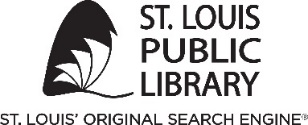 REFERENCES FOR TEEN VOLUNTEERMUST BE 18 YEARS OLD OR OLDERMAY NOT BE A RELATIVE OF THE TEENAGERHAVE KNOW TEEN FOR AT LEAST ONE YEARALL VOLUNTEER APPLICANTS MUST SUBMIT 2 REFERENCES
Print Teen Volunteer Applicant’s Name: _______________________________________________________How long have you known the Teen Volunteer Applicant? ________________________________________Have you had the opportunity to work with the applicant or observe his/her work performance? No__ Yes___How would you rate the applicants work performance? Excellent___ Above Average__ Average__ Poor__Does the applicant participate in any extracurricular activities?  No___ Yes___      If yes, please list: _________________________________________________________________________________________________________________________________________________________________Are you aware of any behavioral problems with the applicant?  No____  Yes____If yes, please list: _________________________________________________________________________Do you recommend the applicant for a Teen Volunteer position with the St. Louis Public Library?No___ Yes____ Please explain your answer:____________________________________________________
Print Name of Reference:_________________________________________________Date:______________Address:_________________________________________________________________________________City:_________________________________________State:____________________ZIP:_______________What is your relationship with the Applicant?____________________________________(PLEASE NO RELATIVES, MUST BE OVER 18 YEARS OF AGE)Signature:_____________________________________________Cell Phone:__________________________Email Address:____________________________________________________________________________Thank you for taking time to complete this reference form. You may give the sheet back to the applicant or mail it to the address below. If you have any questions about this form or the Volunteer Program, please contact the Human Resource Department at 314-539-0306.   St. Louis Public Library, Attn: Human Resources, 1415 Olive Street, St. Louis, MO 63103				          											 11/18